SING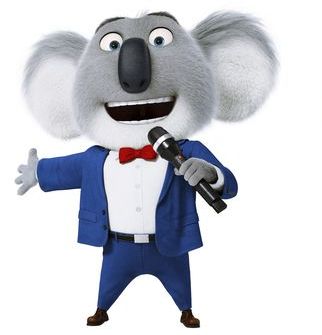 WATCH THE TRAILERhttps://www.youtube.com/watch?v=9qPgK_u4vX8•	CHOOSE YOUR FAVOURITE SCENE AND SEND A PICTURE OR VIDEO ABOUT IT•	YOU CAN INCLUDE MEMBERS OF YOUR FAMILYENJOY IT! Miss Ana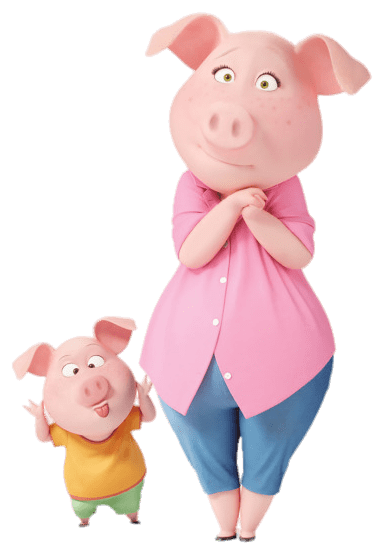 Remember to send it to workshop@colegiojesusmaria.edu.arDear families, Las actividades que hay que realizar son con respecto a un tráiler de la película SING1.	Ver el video https://www.youtube.com/watch?v=9qPgK_u4vX82.	Seleccionar una escena del tráiler y realizar una dramatización. En esta oportunidad, puede ser una foto o un video. Pueden participar miembros de la familia.3.	Enviar el archivo a workshop@colegiojesusmaria.edu.arThanks! Miss Ana (Workshop)